Thank you for agreeing to mentor an EJSHS sophomore as they job shadow you on Wednesday, January 31, 2024.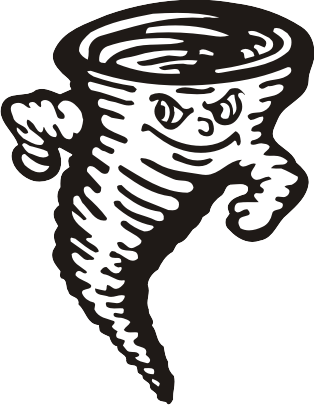 To the Business Host:To ensure a successful learning experience for the participant and your business/company, review the information and guidelines posted on www.usd389.net.  Click on Student Job Shadowing under the Parents & Students column. Contact Anna Thornton, teacher at EJSHS if you have questions: athornton@eurekausd389.net  or 620-583-7428.To enable Eureka Jr/Sr High School to improve upon future Job Shadowing experiences, you will be asked to fill out a short survey.Thank you for agreeing to mentor an EJSHS sophomore as they job shadow you on Wednesday, January 31, 2024.To the Business Host:To ensure a successful learning experience for the participant and your business/company, review the information and guidelines posted on www.usd389.net.  Click on Student Job Shadowing under the Parents & Students column. Contact Anna Thornton, teacher at EJSHS if you have questions: athornton@eurekausd389.net  or 620-583-7428.To enable Eureka Jr/Sr High School to improve upon future Job Shadowing experiences, you will be asked to fill out a short survey.Thank you for agreeing to mentor an EJSHS sophomore as they job shadow you on Wednesday, January 31, 2024.To the Business Host:To ensure a successful learning experience for the participant and your business/company, review the information and guidelines posted on www.usd389.net.  Click on Student Job Shadowing under the Parents & Students column. Contact Anna Thornton, teacher at EJSHS if you have questions: athornton@eurekausd389.net  or 620-583-7428.To enable Eureka Jr/Sr High School to improve upon future Job Shadowing experiences, you will be asked to fill out a short survey.Thank you for agreeing to mentor an EJSHS sophomore as they job shadow you on Wednesday, January 31, 2024.To the Business Host:To ensure a successful learning experience for the participant and your business/company, review the information and guidelines posted on www.usd389.net.  Click on Student Job Shadowing under the Parents & Students column. Contact Anna Thornton, teacher at EJSHS if you have questions: athornton@eurekausd389.net  or 620-583-7428.To enable Eureka Jr/Sr High School to improve upon future Job Shadowing experiences, you will be asked to fill out a short survey.